ПроектПрограмма по профилактике рисков причинения вреда охраняемым законом ценностям в сфере осуществления регионального государственно контроля (надзора) за достоверностью, актуальностью и полнотой сведений об организациях отдыха детей и их оздоровления, содержащихся в реестре организаций отдыха детей и их оздоровления Чукотского автономного округаПАСПОРТI. Общие  положения1.1. Программа профилактики рисков причинения вреда (ущерба) охраняемым законом ценностям (далее – Программа профилактики) является организационной основой осуществления мероприятий, направленных  на профилактику нарушений обязательных требований законодательства в сфере организации отдыха  и оздоровления детей организациями отдыха и детей и их оздоровления и (или) их филиалами фактически расположенными на территории Чукотского автономного округа и включенными в реестр организаций отдыха детей и их оздоровления Чукотского автономного округа (далее – Организации отдыха), в 2024 году.1.2. Программа профилактики является единым программным документом Департамента образования и науки Чукотского автономного округа (далее – Департамент) об организации профилактической работы при осуществлении регионального государственного контроля за достоверностью, актуальностью и полнотой сведений об организациях отдыха детей и их оздоровления, содержащихся в реестре организаций отдыха детей и их оздоровления на территории Чукотского автономного округа (далее – региональный контроль).1.3. Предметом регионального контроля является предупреждение, выявление и пресечение нарушений Организациями отдыха, требований о предоставлении достоверных, актуальных и полных сведений  в соответствии с требованиями Федерального закона от 24 июля 1998 года № 124-ФЗ «Об основных гарантиях прав ребенка в Российской Федерации»,  приказе Министерства просвещения Российской Федерации от 21 октября 2019 года № 570 «Об утверждении общих принципов формирования и ведения реестров организаций отдыха детей и их оздоровления, а также типового реестра организаций отдыха детей и их оздоровления», иных нормативных правовых актах Российской Федерации и Чукотского автономного округа.1.4. Подконтрольными объектами регионального контроля являютcя Организации отдыха.1.5. Программа профилактики содержит аналитическую часть, план мероприятий по профилактике рисков причинения вреда (ущерба) охраняемым законом ценностям на 2024 год.II.	Анализ текущего состояния подконтрольной среды2.1. Контролируемыми лицами государственного контроля в сфере осуществления регионального государственного контроля (надзора) за достоверностью, актуальностью и полнотой сведений об организациях отдыха детей и их оздоровления, содержащихся в реестре организаций отдыха детей и их оздоровления Чукотского автономного округа (далее – государственный контроль (надзор)), являются: юридические лица, индивидуальные предприниматели, осуществляющие деятельность в сфере организации отдыха и оздоровления детей.Объектами государственного контроля (надзора) являются деятельность контролируемых лиц по предоставлению достоверных, актуальных и полных сведений об организациях отдыха детей и их оздоровления, содержащихся в реестре организаций отдыха детей и их оздоровления Чукотского автономного округа. В среднем в год контролируемыми лицами совершается минимальное количество нарушений законодательства.2.2. Программа профилактики направлена на повышение эффективности предупреждения нарушений обязательных требований и повышение правовой грамотности контролируемых лиц.По состоянию на 01 октября 2023 года количество подконтрольных субъектов при осуществлении регионального контроля составляет 41. Из них:1 - организации отдыха детей и их оздоровления сезонного действия с круглосуточным пребыванием; 40 – лагеря, организованные образовательными организациями, осуществляющими организацию отдыха и оздоровления обучающихся в каникулярное время, с дневным пребыванием.В 2023 году внеплановые проверки контролируемых лиц не проводились.III. Анализ и оценка предполагаемых рисков причинения вреда охраняемым законам ценностям3.1. Наиболее значимыми предполагаемыми рисками несоблюдения подконтрольными субъектами обязательных требований могут быть:- отсутствие условий для охраны здоровья детей, пребывающих в организациях отдыха детей и их оздоровления;- нарушение установленных законодательством Российской Федерации требований к организации питания детей в организациях отдыха детей и их оздоровления;- нарушение требований комплексной безопасности антитеррористической, противопожарной и др. безопасности;- нарушение требований санитарного законодательства; нарушение транспортной безопасности;- нарушение безопасности на водных объектах;- допуск к педагогической деятельности лиц, не отвечающих квалификационным требованиям;- нарушение законных прав детей.IV.Основные цели и задачи подпрограммы4.1. Цели и задачи Программы профилактики определены на основании текущего состояния подконтрольной системы и направлены на минимизацию основных рисков.4.2. Целями программы профилактики являются:- Обеспечение достоверности, актуальности и полноты сведений об организациях отдыха детей и их оздоровления, содержащихся в реестре организаций отдыха детей и их оздоровления.- Предупреждение нарушений законодательства в сфере организации отдыха и оздоровления детей.- Обеспечение устранения причин, факторов и условий, способствующих нарушениям обязательных требований в сфере организации  отдыха и оздоровления детей.- Повышение качества предоставляемых услуг в сфере отдыха и оздоровления детей.- Создание мотивации добросовестной деятельности руководителей и должностных лиц Организации отдыха.4.3. Задачами Программы профилактики являются:- Соблюдение законодательных и нормативных правовых актов в сфере организации отдыха и оздоровления детей.- Предупреждение, выявление и пресечение нарушений юридическими лицами независимо от их организационно-правовой формы и (или) индивидуальными предпринимателями требований, установленных Федеральным законом от 24 июля 1998 года № 124-ФЗ «Об основных гарантиях прав ребенка в Российской Федерации», приказом Минобрнауки России от 13 июля 2017 года № 656 «Об утверждении примерных положений об организациях отдыха детей и их оздоровления», иными нормативными правовыми актами.- Взаимодействие Организаций отдыха в рамках межведомственной системы обеспечения государственного регулирования.V. Перечень программных мероприятий5.1. В рамках Программы профилактики предусмотрена реализация перечня мероприятий, указанных в плане мероприятий по профилактике нарушений обязательных требований законодательства в сфере организации отдыха и оздоровления детей на 2024 год (далее — план мероприятий). 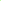 5.2. План мероприятий направлен на профилактику нарушений обязательных требований законодательства в сфере организации отдыха и оздоровления детей. 5.3. План мероприятий подлежит реализации для решения задач и достижения целей Программы профилактики, с привлечением участников Программы профилактики в соответствии с их полномочиями, что позволит повысить эффективность управления основными рисками, и, соответственно, будет способствовать снижению нарушений обязательных требований законодательства в сфере организации отдыха и оздоровления детей.План мероприятий на 2024 год содержится в приложении № 1 настоящей Программы профилактики.5.4. При осуществлении регионального государственного контроля (надзора) Департамент проводит следующие виды профилактических мероприятий:- информирование;- обобщение правоприменительной практики;- объявление предостережения;- консультирование;- профилактический визит.ИнформированиеДепартамент осуществляет информирование контролируемых лиц и иных заинтересованных лиц по вопросам соблюдения обязательных требований.Информирование осуществляется посредством размещения соответствующих сведений на официальном сайте Департамента в информационно-телекоммуникационной сети «Интернет» и в средствах массовой информации.Департамент размещает и поддерживает в актуальном состоянии на своем официальном сайте в информационно-телекоммуникационной сети «Интернет»:1) тексты нормативных правовых актов, регулирующих осуществление регионального государственного контроля (надзора);2) сведения об изменениях, внесенных в нормативные правовые акты Российской Федерации, регулирующие осуществление регионального государственного контроля (надзора), о сроках и порядке их вступления в силу;3) перечень нормативных правовых актов Российской Федерации с указанием структурных единиц этих актов, содержащих обязательные требования, оценка соблюдения которых является предметом контроля, а также информацию о мерах ответственности, применяемых при нарушении обязательных требований;4) руководства по соблюдению обязательных требований, разработанные и утвержденные в соответствии с Федеральным законом от 31 июля 2020 года № 247-ФЗ «Об обязательных требованиях в Российской Федерации»;5) перечень критериев и индикаторов риска нарушения обязательных требований, порядок отнесения объектов государственного контроля к категориям риска;6) перечень объектов контроля с указанием категории риска;7) программу профилактики рисков причинения вреда и план проведения плановых контрольных (надзорных) мероприятий Департамента;8) сведения о способах получения консультаций по вопросам соблюдения обязательных требований;9) сведения о порядке досудебного обжалования решений Департамента, действий (бездействия) его должностных лиц;10) доклад, содержащий результаты обобщения правоприменительной практики Департамента;11) утвержденные проверочные листы в формате, допускающим их использование для самообследования;12) иные сведения, предусмотренные нормативными правовыми актами Российской Федерации и (или) программами профилактики рисков причинения вреда.Обобщение правоприменительной практикиДепартамент обеспечивает ежегодное обобщение правоприменительной практики осуществления регионального государственного контроля (надзора).По итогам обобщения правоприменительной практики Департамент обеспечивает ежегодную подготовку доклада, содержащего результаты обобщения правоприменительной практики Департамента, осуществляющего региональный государственный контроль (надзор) (далее - доклад о правоприменительной практике).Департамент обеспечивает публичное обсуждение проекта доклада о правоприменительной практике.Доклад о правоприменительной практике утверждается Начальником Департамента, и ежегодно, до 30 апреля текущего года, размещается на официальном сайте Департамента, в информационно – телекоммуникационной сети «Интернет».Объявление предостереженияПри наличии у Департамента сведений о готовящихся или возможных нарушениях обязательных требований, а также о непосредственных нарушениях обязательных требований, если указанные сведения не соответствуют утвержденным индикаторам риска нарушения обязательных требований, Департамент объявляет контролируемому лицу предостережение о недопустимости нарушения обязательных требований и предлагает принять меры по обеспечению соблюдения обязательных требований.Учет предостережений о недопустимости нарушения обязательных требований и возражений контролируемых лиц осуществляется путем ведения журнала учета предостережений о недопустимости нарушения обязательных требований и возражений контролируемых лиц.КонсультированиеКонсультирование может осуществляться должностным лицом Департамента по телефону, посредством видео-конференц-связи, на личном приеме по итогам рассмотрения в соответствии с Федеральным законом от 2 мая 2006 года № 59-ФЗ «О порядке рассмотрения обращений граждан Российской Федерации» письменного обращения, в котором указываются вопросы, по которым необходимо получить консультирование со ссылкой на структурные единицы нормативного правового акта, содержащего обязательные требования или реквизиты предписания.Консультирование осуществляется при условии, что контролируемому лицу ранее не предоставлялась информация по итогам консультирования и не направлялись ответы на обращения по вопросам, содержащимся в обращении, указанном в предыдущем абзаце, а также в отношении обратившегося контролируемого лица на момент консультирования не проводятся профилактические или контрольные (надзорные) мероприятия.Консультирование в ходе проведения профилактического мероприятия, контрольного (надзорного) мероприятия осуществляется до завершения соответствующего мероприятия в случае волеизъявления контролируемого лица, о чем делается отметка в документах, оформляемых по итогам соответствующего мероприятия.Должностные лица Департамента предоставляют консультирование по следующим вопросам:1) наличие и (или) содержание обязательных требований в сфере организации отдыха детей и их оздоровления;2) периодичность и порядок проведения контрольных (надзорных) мероприятий;3) порядок выполнения обязательных требований в сфере организации отдыха детей и их оздоровления;4) выполнение предписания, выданного по итогам контрольного (надзорного) мероприятия.В ходе консультирования не может предоставляться информация, содержащая оценку конкретного контрольного (надзорного) мероприятия, решений и (или) действий должностных лиц Департамента, иных участников контрольного (надзорного) мероприятия.Консультирование по однотипным обращениям контролируемых лиц и их представителей посредством размещения на официальном сайте Департамента в информационно-телекоммуникационной сети «Интернет» письменного разъяснения, подписанного уполномоченным должностным лицом, осуществляется в случаях регулярного поступления обращений по вопросу соблюдения одних и тех же обязательных требований.Профилактический визитПрофилактический визит проводится должностным лицом Департамента в форме профилактической беседы по месту осуществления деятельности контролируемого лица либо путем использования видео-конференц-связи.В ходе профилактического визита контролируемое лицо информируется об обязательных требованиях, предъявляемых к его деятельности либо к принадлежащим ему объектам контроля, их соответствии критериям риска, основаниях и о рекомендуемых способах снижения категории риска, а также о видах, содержании и об интенсивности контрольных (надзорных) мероприятий, проводимых в отношении объекта контроля исходя из его отнесения к соответствующей категории риска.При проведении профилактического визита контролируемым лицам не могут выдаваться предписания об устранении нарушений обязательных требований. Разъяснения, полученные контролируемым лицом в ходе профилактического визита, носят рекомендательный характер.В случае, если при проведении профилактического визита установлено, что объекты контроля представляют явную непосредственную угрозу причинения вреда (ущерба) охраняемым законом ценностям или такой вред (ущерб) причинен, должностное лицо Департамента незамедлительно направляет информацию об этом Начальнику Департамента для принятия решения о проведении контрольных (надзорных) мероприятий.Профилактические визиты могут проводиться в отношении объектов контроля всех категорий риска по согласованию с контролируемыми лицами.Обязательные профилактические визиты проводятся в отношении контролируемых лиц, включенных в течение одного года, предшествующего принятию решения о проведении профилактического визита, в реестр организаций отдыха детей и их оздоровления на территории Чукотского автономного округа.По результатам профилактического визита оформляется акт, содержащий сведения:1) дата, время и форма проведения профилактического визита;2) наименование, место осуществления деятельности контролируемого лица;3) о должностном лице Департамента, проводившем профилактический визит;4) о перечне обязательных требований, предъявляемых к деятельности контролируемого лица либо к принадлежащим ему объектам контроля, которые были разъяснены в ходе профилактического визита;5) основаниях и о рекомендуемых способах снижения категории риска; 6) видах, содержании и об интенсивности контрольных (надзорных) мероприятий, проводимых в отношении объекта контроля исходя из его отнесения к соответствующей категории риска;7) сведения о лицах контролируемого лица, участвовавших в профилактическом визите и их подписи.VI. Оценка эффективности Программы профилактики6.1. Программа профилактики направлена на обеспечение создания условий для снижения случаев нарушения обязательных требований законодательства в сфере организации отдыха и оздоровления детей, повышения уровня руководителей Организаций отдыха.6.2. В систему показателей результативности и эффективности деятельности Департамента при осуществлении регионального государственного контроля (надзора) входят:1) ключевой показатель результативности деятельности Департамента при осуществлении регионального государственного контроля (надзора) (далее - ключевой показатель), отражающий уровень минимизации вреда (ущерба) охраняемым законом ценностям, уровень устранения риска причинения вреда (ущерба), по которому устанавливается целевое (плановое) значение и достижение которого обеспечивается Департаментом;2) индикативные показатели, применяемые для мониторинга контрольной (надзорной) деятельности Департамента, ее анализа, выявления проблем, возникающих при ее осуществлении, и определения причин их возникновения, характеризующих соотношение между степенью устранения риска причинения вреда (ущерба) и объемом трудовых, материальных и финансовых ресурсов, а также уровень вмешательства в деятельность контролируемых лиц.6.3. Структура перечня показателей результативности и эффективности регионального государственного контроля (надзора) за достоверностью, актуальностью и полнотой сведений об организациях отдыха детей и их оздоровления, содержащихся в реестре организаций отдыха детей и их оздоровления на территории Чукотского автономного округа, приведена в приложении 2 настоящей Программы профилактики.План мероприятий по профилактике нарушений обязательных требований  законодательства в сфере организации отдыха и оздоровления детей Чукотского автономного округа на 2024 годСТРУКТУРАперечня показателей результативности и эффективности регионального государственного контроля (надзора) за достоверностью, актуальностью и полнотой сведений об организациях отдыха детей и их оздоровления, содержащихся в реестре организаций отдыха детей и их оздоровления на территории Чукотского автономного округаНаименование программыПрограмма по профилактике рисков причинения вреда охраняемым законом ценностям в сфере осуществления регионального государственно контроля (надзора) за достоверностью, актуальностью и полнотой сведений об организациях отдыха детей и их оздоровления, содержащихся в реестре организаций отдыха детей и их оздоровления Чукотского автономного округа (далее – Программа профилактики)Правовые основания разработки программы профилактикиФедеральный закон от 31.07.2020 № 248-ФЗ «О государственном контроле (надзоре) и муниципальном контроле в Российской Федерации» (далее - Федеральный закон № 248-ФЗ), постановление Правительства Российской Федерации от 25.06.2021 № 990 «Об утверждении Правил разработки и утверждения контрольными (надзорными) органами программы профилактики рисков причинения вреда (ущерба) охраняемым законом ценностям».Разработчик программы профилактикиДепартамент образования и науки Чукотского автономного округа (далее - Департамент)Цели программы профилактики1. Предотвращение рисков причинения вреда охраняемым законом ценностям;2. Предупреждение нарушений обязательных требований (снижение числа нарушений обязательных требований) в сфере осуществления регионального государственного контроля (надзора) за достоверностью, актуальностью и полнотой сведений об организациях отдыха детей и их оздоровления, содержащихся в реестре организаций отдыха детей и их оздоровления Чукотского автономного округа (далее – государственный контроль (надзор));3. Повышение прозрачности деятельности контрольного (надзорного) органа при осуществлении государственного контроля (надзора) за деятельностью контролируемых лиц;4. Снижение при осуществлении государственного контроля (надзора) административной нагрузки на контролируемых лиц;5. Предупреждение нарушения контролируемыми лицами обязательных требований в сфере осуществления регионального государственного контроля (надзора) за достоверностью, актуальностью и полнотой сведений об организациях отдыха детей и их оздоровления, содержащихся в реестре организаций отдыха детей и их оздоровления Чукотского автономного округа, включая устранение причин, факторов и условий, способствующих возможному нарушению обязательных требований;6. Разъяснение контролируемым лицам обязательных требований в сфере осуществления регионального государственного контроля (надзора) за достоверностью, актуальностью и полнотой сведений об организациях отдыха детей и их оздоровления, содержащихся в реестре организаций отдыха детей и их оздоровления Чукотского автономного округа, законодательства Российской Федерации.Задачи программы профилактики1. Выявление причин, факторов и условий, способствующих нарушению обязательных требований в сфере осуществления регионального государственного контроля (надзора) за достоверностью, актуальностью и полнотой сведений об организациях отдыха детей и их оздоровления, содержащихся в реестре организаций отдыха детей и их оздоровления Чукотского автономного округа, определение способов устранения или снижения рисков их возникновения;2. Устранение причин, факторов и условий, способствующих нарушению обязательных требований;3. Повышение уровня правовой грамотности подконтрольных контролируемых лиц, в том числе путем обеспечения доступности информации об обязательных требованиях и необходимых мерах по их исполнению;4. Определение перечня видов и сбор статистических данных, необходимых для организации профилактической работы;5. Создание системы консультирования подконтрольных контролируемых лиц, в том числе с использованием современных информационно-телекоммуникационных технологий;6. Формирование одинакового понимания обязательных требований в сфере осуществления регионального государственного контроля (надзора) за достоверностью, актуальностью и полнотой сведений об организациях отдыха детей и их оздоровления, содержащихся в реестре организаций отдыха детей и их оздоровления Чукотского автономного округа, у всех участников контрольно-надзорной деятельности на территории Чукотского автономного округа.Сроки и этапы реализации программы профилактики 2024 год без разделения на этапыИсточники финансированияВ рамках текущего финансирования деятельности ДепартаментаОжидаемые конечные результаты реализации программы профилактики1. Снижение рисков причинения вреда охраняемым законом ценностям;2. Увеличение доли законопослушных контролируемых лиц - развитие системы профилактических мероприятий органа, осуществляющего государственный контроль (надзор) на территории Чукотского автономного округа;3. Внедрение различных способов профилактики;4. Разработка и внедрение технологий профилактической работы внутри Департамента;5. Разработка образцов эффективного, законопослушного поведения контролируемых лиц;6. Повышение прозрачности деятельности Департамента;7. Уменьшение административной нагрузки на контролируемых лиц;8. Повышение уровня правовой грамотности контролируемых лиц;9. Обеспечение единообразия понимания предмета контроля контролируемыми лицами;10. Мотивация контролируемых лиц к добросовестному поведению.Приложение 1к Программе по профилактики рисков причинения вреда охраняемым законом ценностям в сфере осуществления регионального государственно контроля (надзора) за достоверностью, актуальностью и полнотой сведений об организациях отдыха детей и их оздоровления, содержащихся в реестре организаций отдыха детей и их оздоровления Чукотского автономного округа№п/пМероприятияОтветственные заисполнение мероприятияСрок исполнения1. Вид профилактического мероприятия –  Обеспечение размещения на официальном сайте Департамента образования и науки Чукотского автономного округа в сети «Интернет» перечней нормативных правовых актов или их отдельных частей, содержащих обязательные требования к осуществлению  организации отдыха и оздоровления детей, оценка соблюдения которых является предметом регионального государственного контроля за достоверностью, актуальностью и полнотой сведений об организациях отдыха детей и их оздоровления содержащихся в реестре организаций отдыха детей и их оздоровления, а также текстов                  соответствующих нормативных правовых актов1. Вид профилактического мероприятия –  Обеспечение размещения на официальном сайте Департамента образования и науки Чукотского автономного округа в сети «Интернет» перечней нормативных правовых актов или их отдельных частей, содержащих обязательные требования к осуществлению  организации отдыха и оздоровления детей, оценка соблюдения которых является предметом регионального государственного контроля за достоверностью, актуальностью и полнотой сведений об организациях отдыха детей и их оздоровления содержащихся в реестре организаций отдыха детей и их оздоровления, а также текстов                  соответствующих нормативных правовых актов1. Вид профилактического мероприятия –  Обеспечение размещения на официальном сайте Департамента образования и науки Чукотского автономного округа в сети «Интернет» перечней нормативных правовых актов или их отдельных частей, содержащих обязательные требования к осуществлению  организации отдыха и оздоровления детей, оценка соблюдения которых является предметом регионального государственного контроля за достоверностью, актуальностью и полнотой сведений об организациях отдыха детей и их оздоровления содержащихся в реестре организаций отдыха детей и их оздоровления, а также текстов                  соответствующих нормативных правовых актов1. Вид профилактического мероприятия –  Обеспечение размещения на официальном сайте Департамента образования и науки Чукотского автономного округа в сети «Интернет» перечней нормативных правовых актов или их отдельных частей, содержащих обязательные требования к осуществлению  организации отдыха и оздоровления детей, оценка соблюдения которых является предметом регионального государственного контроля за достоверностью, актуальностью и полнотой сведений об организациях отдыха детей и их оздоровления содержащихся в реестре организаций отдыха детей и их оздоровления, а также текстов                  соответствующих нормативных правовых актов1.1Обновление и размещение на официальном сайте Департамента образования и науки Чукотского автономного округа перечней нормативных правовых актов или их отдельных частей, содержащих обязательные требования, оценка соблюдения которых является предметом регионального государственного контроля за достоверностью, актуальностью и полнотой сведений об организациях отдыха детей и их оздоровления, содержащихся в реестре организаций отдыха детей и их оздоровления, а также текстов соответствующих нормативных правовых актовОтдел воспитательной работы и детского отдыха Управления общего, дополнительного образования и воспитательной работы Департамента образования и науки Чукотского автономного округа (далее – Департамента)По мере принятия и вступления в силу нормативных правовых актов и изменений и дополнений к ним1.2Мониторинг действующих нормативных правовых актов Российской Федерации и Чукотского автономного округа в сфере организации отдыха и оздоровления детейОтдел воспитательной работы и детского отдыха Управления общего, дополнительного образования и воспитательной работы ДепартаментаПостоянно2. Вид профилактического мероприятия – Осуществление информирования организаций, осуществляющих организацию отдыха и оздоровления детей, по вопросам соблюдения обязательных требований в сфере отдыха и оздоровления детей, в том числе посредством разработки и опубликования руководств по соблюдению обязательных требований, проведения семинаров и конференций, разъяснительной работы2. Вид профилактического мероприятия – Осуществление информирования организаций, осуществляющих организацию отдыха и оздоровления детей, по вопросам соблюдения обязательных требований в сфере отдыха и оздоровления детей, в том числе посредством разработки и опубликования руководств по соблюдению обязательных требований, проведения семинаров и конференций, разъяснительной работы2. Вид профилактического мероприятия – Осуществление информирования организаций, осуществляющих организацию отдыха и оздоровления детей, по вопросам соблюдения обязательных требований в сфере отдыха и оздоровления детей, в том числе посредством разработки и опубликования руководств по соблюдению обязательных требований, проведения семинаров и конференций, разъяснительной работы2. Вид профилактического мероприятия – Осуществление информирования организаций, осуществляющих организацию отдыха и оздоровления детей, по вопросам соблюдения обязательных требований в сфере отдыха и оздоровления детей, в том числе посредством разработки и опубликования руководств по соблюдению обязательных требований, проведения семинаров и конференций, разъяснительной работы2.1Проведение семинаров-совещаний по вопросам организации отдыха и оздоровления детей, соблюдения  законодательства в этой сфереОтдел воспитательной работы и детского отдыха Управления общего, дополнительного образования и воспитательной работы ДепартаментаПо мере необходимости2.2Направление в федеральные и региональные органы государственной власти запросов о разъяснении отдельных положений правоприменительной практики по вопросам, входящим в их компетенцию, с последующей подготовкой и направлением в организации, осуществляющие образовательную деятельность, информационных писемОтдел воспитательной работы и детского отдыха Управления общего, дополнительного образования и воспитательной работы ДепартаментаПо мере необходимости2.3Разработка и направление в адрес заинтересованных организаций и лиц информационных и инструктивных писем по вопросам соблюдения законодательства в сфере отдыха и оздоровления детейОтдел воспитательной работы и детского отдыха Управления общего, дополнительного образования и воспитательной работы ДепартаментаПри необходимости3. Вид профилактического мероприятия – Обеспечение регулярного (не реже одного раза в год) обобщения правоприменительной практики           и размещение на официальном сайте Департамента образования и науки Чукотского автономного округа в сети «Интернет» соответствующих обобщений3. Вид профилактического мероприятия – Обеспечение регулярного (не реже одного раза в год) обобщения правоприменительной практики           и размещение на официальном сайте Департамента образования и науки Чукотского автономного округа в сети «Интернет» соответствующих обобщений3. Вид профилактического мероприятия – Обеспечение регулярного (не реже одного раза в год) обобщения правоприменительной практики           и размещение на официальном сайте Департамента образования и науки Чукотского автономного округа в сети «Интернет» соответствующих обобщений3. Вид профилактического мероприятия – Обеспечение регулярного (не реже одного раза в год) обобщения правоприменительной практики           и размещение на официальном сайте Департамента образования и науки Чукотского автономного округа в сети «Интернет» соответствующих обобщений3.1Подготовка и размещение на официальном сайте Департамента образования и науки Чукотского автономного округа в сети «Интернет» ежегодного доклада, содержащего результаты обобщения правоприменительной практики ДепартаментаУправление аналитической, правовой и кадровой работы Департамента30 апреля 2024 года4. Вид профилактического мероприятия – Направление предостережений о недопустимости нарушения обязательных требований4. Вид профилактического мероприятия – Направление предостережений о недопустимости нарушения обязательных требований4. Вид профилактического мероприятия – Направление предостережений о недопустимости нарушения обязательных требований4. Вид профилактического мероприятия – Направление предостережений о недопустимости нарушения обязательных требований4.1Организация работы по:составлению и направлению организации, осуществляющей деятельность в сфере организации отдыха и оздоровления детей, предостережения о недопустимости нарушения обязательных требований;получению от организации,осуществляющей деятельность в сфере организации отдыха и оздоровления детей, возражений на такое предостережение и их рассмотрению;применению порядка уведомления об исполнении такого предостережения в соответствии с «Правилами составления и направления предостережения о недопустимости нарушения обязательных требований, подачи юридическим лицом, индивидуальным предпринимателем возражений на такое предостережение и их рассмотрения, уведомления об исполнении такого предостережения», утвержденными постановлением Правительства РФОтдел воспитательной работы и детского отдыха Управления общего, дополнительного образования и воспитательной работы Департамента При получении соответствующих сведений4.2Направление организациям, осуществляющим деятельность в сфере организации отдыха и оздоровления детей,  предостережений о недопустимости нарушения обязательных требований Отдел воспитательной работы и детского отдыха Управления общего, дополнительного образования и воспитательной работы Департамента В соответствии с решением начальника Департамента;не позднее 30 дней со дня получения  должностным лицом органа государственного контроля (надзора), сведений5. Вид профилактического мероприятия – Консультирование организаций, осуществляющих организацию отдыха и оздоровления детей, по вопросам соблюдения обязательных требований в сфере отдыха и оздоровления детей 5. Вид профилактического мероприятия – Консультирование организаций, осуществляющих организацию отдыха и оздоровления детей, по вопросам соблюдения обязательных требований в сфере отдыха и оздоровления детей 5. Вид профилактического мероприятия – Консультирование организаций, осуществляющих организацию отдыха и оздоровления детей, по вопросам соблюдения обязательных требований в сфере отдыха и оздоровления детей 5. Вид профилактического мероприятия – Консультирование организаций, осуществляющих организацию отдыха и оздоровления детей, по вопросам соблюдения обязательных требований в сфере отдыха и оздоровления детей 5.1Консультирование по вопросам:-  наличие и (или) содержание обязательных требований в сфере организации отдыха детей и их оздоровления;- периодичность и порядок проведения контрольных (надзорных) мероприятий;- порядок выполнения обязательных требований в сфере организации отдыха детей и их оздоровления;- выполнение предписания, выданного по итогам контрольного (надзорного) мероприятия.Отдел воспитательной работы и детского отдыха Управления общего, дополнительного образования и воспитательной работы Департамента В случае волеизъявления контролируемого лица6. Вид профилактического мероприятия – Профилактический визит контролируемого лица6. Вид профилактического мероприятия – Профилактический визит контролируемого лица6. Вид профилактического мероприятия – Профилактический визит контролируемого лица6. Вид профилактического мероприятия – Профилактический визит контролируемого лица6.1Информирование контролируемого лица об обязательных требованиях, предъявляемых к его деятельности либо к принадлежащим ему объектам контроля, их соответствии критериям риска, основаниях и о рекомендуемых способах снижения категории риска, а также о видах, содержании и об интенсивности контрольных (надзорных) мероприятий, проводимых в отношении объекта контроля исходя из его отнесения к соответствующей категории рискаОтдел воспитательной работы и детского отдыха Управления общего, дополнительного образования и воспитательной работы Департамента При необходимостиПриложение 2к Программе по профилактики рисков причинения вреда охраняемым законом ценностям в сфере осуществления регионального государственно контроля (надзора) за достоверностью, актуальностью и полнотой сведений об организациях отдыха детей и их оздоровления, содержащихся в реестре организаций отдыха детей и их оздоровления Чукотского автономного округаНаименование органа исполнительной власти: Департамент образования и науки Чукотского автономного округаНаименование органа исполнительной власти: Департамент образования и науки Чукотского автономного округаНаименование органа исполнительной власти: Департамент образования и науки Чукотского автономного округаНаименование органа исполнительной власти: Департамент образования и науки Чукотского автономного округаНаименование органа исполнительной власти: Департамент образования и науки Чукотского автономного округаНаименование органа исполнительной власти: Департамент образования и науки Чукотского автономного округаНаименование органа исполнительной власти: Департамент образования и науки Чукотского автономного округаНаименование органа исполнительной власти: Департамент образования и науки Чукотского автономного округаНаименование органа исполнительной власти: Департамент образования и науки Чукотского автономного округаНаименование вида контрольно-надзорной деятельности: Региональный государственный контроль (надзор) за достоверностью, актуальностью и полнотой сведений об организациях отдыха детей и их оздоровления, содержащихся в реестре организаций отдыха детей и их оздоровления на территории Чукотского автономного округаНаименование вида контрольно-надзорной деятельности: Региональный государственный контроль (надзор) за достоверностью, актуальностью и полнотой сведений об организациях отдыха детей и их оздоровления, содержащихся в реестре организаций отдыха детей и их оздоровления на территории Чукотского автономного округаНаименование вида контрольно-надзорной деятельности: Региональный государственный контроль (надзор) за достоверностью, актуальностью и полнотой сведений об организациях отдыха детей и их оздоровления, содержащихся в реестре организаций отдыха детей и их оздоровления на территории Чукотского автономного округаНаименование вида контрольно-надзорной деятельности: Региональный государственный контроль (надзор) за достоверностью, актуальностью и полнотой сведений об организациях отдыха детей и их оздоровления, содержащихся в реестре организаций отдыха детей и их оздоровления на территории Чукотского автономного округаНаименование вида контрольно-надзорной деятельности: Региональный государственный контроль (надзор) за достоверностью, актуальностью и полнотой сведений об организациях отдыха детей и их оздоровления, содержащихся в реестре организаций отдыха детей и их оздоровления на территории Чукотского автономного округаНаименование вида контрольно-надзорной деятельности: Региональный государственный контроль (надзор) за достоверностью, актуальностью и полнотой сведений об организациях отдыха детей и их оздоровления, содержащихся в реестре организаций отдыха детей и их оздоровления на территории Чукотского автономного округаНаименование вида контрольно-надзорной деятельности: Региональный государственный контроль (надзор) за достоверностью, актуальностью и полнотой сведений об организациях отдыха детей и их оздоровления, содержащихся в реестре организаций отдыха детей и их оздоровления на территории Чукотского автономного округаНаименование вида контрольно-надзорной деятельности: Региональный государственный контроль (надзор) за достоверностью, актуальностью и полнотой сведений об организациях отдыха детей и их оздоровления, содержащихся в реестре организаций отдыха детей и их оздоровления на территории Чукотского автономного округаНаименование вида контрольно-надзорной деятельности: Региональный государственный контроль (надзор) за достоверностью, актуальностью и полнотой сведений об организациях отдыха детей и их оздоровления, содержащихся в реестре организаций отдыха детей и их оздоровления на территории Чукотского автономного округаНегативные явления, на устранение которых направлена контрольно-надзорная деятельность: Нарушение обязательных требований законодательства Российской Федерации при предоставлении контролируемыми лицами, услуг по организации отдыха и оздоровления детей на территории Чукотского автономного округаНегативные явления, на устранение которых направлена контрольно-надзорная деятельность: Нарушение обязательных требований законодательства Российской Федерации при предоставлении контролируемыми лицами, услуг по организации отдыха и оздоровления детей на территории Чукотского автономного округаНегативные явления, на устранение которых направлена контрольно-надзорная деятельность: Нарушение обязательных требований законодательства Российской Федерации при предоставлении контролируемыми лицами, услуг по организации отдыха и оздоровления детей на территории Чукотского автономного округаНегативные явления, на устранение которых направлена контрольно-надзорная деятельность: Нарушение обязательных требований законодательства Российской Федерации при предоставлении контролируемыми лицами, услуг по организации отдыха и оздоровления детей на территории Чукотского автономного округаНегативные явления, на устранение которых направлена контрольно-надзорная деятельность: Нарушение обязательных требований законодательства Российской Федерации при предоставлении контролируемыми лицами, услуг по организации отдыха и оздоровления детей на территории Чукотского автономного округаНегативные явления, на устранение которых направлена контрольно-надзорная деятельность: Нарушение обязательных требований законодательства Российской Федерации при предоставлении контролируемыми лицами, услуг по организации отдыха и оздоровления детей на территории Чукотского автономного округаНегативные явления, на устранение которых направлена контрольно-надзорная деятельность: Нарушение обязательных требований законодательства Российской Федерации при предоставлении контролируемыми лицами, услуг по организации отдыха и оздоровления детей на территории Чукотского автономного округаНегативные явления, на устранение которых направлена контрольно-надзорная деятельность: Нарушение обязательных требований законодательства Российской Федерации при предоставлении контролируемыми лицами, услуг по организации отдыха и оздоровления детей на территории Чукотского автономного округаНегативные явления, на устранение которых направлена контрольно-надзорная деятельность: Нарушение обязательных требований законодательства Российской Федерации при предоставлении контролируемыми лицами, услуг по организации отдыха и оздоровления детей на территории Чукотского автономного округаЦели контрольно-надзорной деятельности: Обеспечение соблюдения требований Федерального закона «О государственном контроле (надзоре) и муниципальном контроле в Российской Федерации» при осуществлении регионального государственного контроля (надзора) за деятельностью, действиями (бездействием) контролируемых лиц, оказывающих услуги по организации отдыха и оздоровления детей на территории Чукотского автономного округаЦели контрольно-надзорной деятельности: Обеспечение соблюдения требований Федерального закона «О государственном контроле (надзоре) и муниципальном контроле в Российской Федерации» при осуществлении регионального государственного контроля (надзора) за деятельностью, действиями (бездействием) контролируемых лиц, оказывающих услуги по организации отдыха и оздоровления детей на территории Чукотского автономного округаЦели контрольно-надзорной деятельности: Обеспечение соблюдения требований Федерального закона «О государственном контроле (надзоре) и муниципальном контроле в Российской Федерации» при осуществлении регионального государственного контроля (надзора) за деятельностью, действиями (бездействием) контролируемых лиц, оказывающих услуги по организации отдыха и оздоровления детей на территории Чукотского автономного округаЦели контрольно-надзорной деятельности: Обеспечение соблюдения требований Федерального закона «О государственном контроле (надзоре) и муниципальном контроле в Российской Федерации» при осуществлении регионального государственного контроля (надзора) за деятельностью, действиями (бездействием) контролируемых лиц, оказывающих услуги по организации отдыха и оздоровления детей на территории Чукотского автономного округаЦели контрольно-надзорной деятельности: Обеспечение соблюдения требований Федерального закона «О государственном контроле (надзоре) и муниципальном контроле в Российской Федерации» при осуществлении регионального государственного контроля (надзора) за деятельностью, действиями (бездействием) контролируемых лиц, оказывающих услуги по организации отдыха и оздоровления детей на территории Чукотского автономного округаЦели контрольно-надзорной деятельности: Обеспечение соблюдения требований Федерального закона «О государственном контроле (надзоре) и муниципальном контроле в Российской Федерации» при осуществлении регионального государственного контроля (надзора) за деятельностью, действиями (бездействием) контролируемых лиц, оказывающих услуги по организации отдыха и оздоровления детей на территории Чукотского автономного округаЦели контрольно-надзорной деятельности: Обеспечение соблюдения требований Федерального закона «О государственном контроле (надзоре) и муниципальном контроле в Российской Федерации» при осуществлении регионального государственного контроля (надзора) за деятельностью, действиями (бездействием) контролируемых лиц, оказывающих услуги по организации отдыха и оздоровления детей на территории Чукотского автономного округаЦели контрольно-надзорной деятельности: Обеспечение соблюдения требований Федерального закона «О государственном контроле (надзоре) и муниципальном контроле в Российской Федерации» при осуществлении регионального государственного контроля (надзора) за деятельностью, действиями (бездействием) контролируемых лиц, оказывающих услуги по организации отдыха и оздоровления детей на территории Чукотского автономного округаЦели контрольно-надзорной деятельности: Обеспечение соблюдения требований Федерального закона «О государственном контроле (надзоре) и муниципальном контроле в Российской Федерации» при осуществлении регионального государственного контроля (надзора) за деятельностью, действиями (бездействием) контролируемых лиц, оказывающих услуги по организации отдыха и оздоровления детей на территории Чукотского автономного округаНомер (индекс) показателяНаименование показателяФормула расчетаКомментарии(интерпретация значений)Базовое значение показателяМеждународные сопоставления показателейЦелевые значения показателей на 2022-2027 годыИсточники данных для определения значения показателяСведения о документах стратегического планирования, содержащих показатель (при его наличии)Ключевые показателиКлючевые показателиКлючевые показателиКлючевые показателиКлючевые показателиКлючевые показателиКлючевые показателиКлючевые показателиКлючевые показателиАПоказатели результативности и эффективности, отражающие существующий и целевой уровни безопасности охраняемых законом ценностей в подконтрольных (поднадзорных) сферах, к которым применяется определенный вид контрольно-надзорной деятельностиПоказатели результативности и эффективности, отражающие существующий и целевой уровни безопасности охраняемых законом ценностей в подконтрольных (поднадзорных) сферах, к которым применяется определенный вид контрольно-надзорной деятельностиПоказатели результативности и эффективности, отражающие существующий и целевой уровни безопасности охраняемых законом ценностей в подконтрольных (поднадзорных) сферах, к которым применяется определенный вид контрольно-надзорной деятельностиПоказатели результативности и эффективности, отражающие существующий и целевой уровни безопасности охраняемых законом ценностей в подконтрольных (поднадзорных) сферах, к которым применяется определенный вид контрольно-надзорной деятельностиПоказатели результативности и эффективности, отражающие существующий и целевой уровни безопасности охраняемых законом ценностей в подконтрольных (поднадзорных) сферах, к которым применяется определенный вид контрольно-надзорной деятельностиПоказатели результативности и эффективности, отражающие существующий и целевой уровни безопасности охраняемых законом ценностей в подконтрольных (поднадзорных) сферах, к которым применяется определенный вид контрольно-надзорной деятельностиПоказатели результативности и эффективности, отражающие существующий и целевой уровни безопасности охраняемых законом ценностей в подконтрольных (поднадзорных) сферах, к которым применяется определенный вид контрольно-надзорной деятельностиПоказатели результативности и эффективности, отражающие существующий и целевой уровни безопасности охраняемых законом ценностей в подконтрольных (поднадзорных) сферах, к которым применяется определенный вид контрольно-надзорной деятельностиА.1Доля организаций отдыха детей и их оздоровления, исключенных из реестра организаций отдыха детей и их оздоровленияNиск- количество организаций отдыха детей и их оздоровления, которые были исключены из реестра организаций отдыха детей и их оздоровления по результатам выявления недостоверных сведений, свидетельствующих об отсутствии необходимых условий для осуществления деятельности в сфере организации отдыха и оздоровления детей;Nобщ - общее количество организаций отдыха детей и их оздоровления, содержащихся в реестре организаций отдыха детей и их оздоровления.0--данные надзорного органа-Индикативные показателиИндикативные показателиИндикативные показателиИндикативные показателиИндикативные показателиИндикативные показателиИндикативные показателиИндикативные показателиИндикативные показателиВПоказатели результативности и эффективности, характеризующие различные аспекты контрольно-надзорной деятельностиПоказатели результативности и эффективности, характеризующие различные аспекты контрольно-надзорной деятельностиПоказатели результативности и эффективности, характеризующие различные аспекты контрольно-надзорной деятельностиПоказатели результативности и эффективности, характеризующие различные аспекты контрольно-надзорной деятельностиПоказатели результативности и эффективности, характеризующие различные аспекты контрольно-надзорной деятельностиПоказатели результативности и эффективности, характеризующие различные аспекты контрольно-надзорной деятельностиПоказатели результативности и эффективности, характеризующие различные аспекты контрольно-надзорной деятельностиПоказатели результативности и эффективности, характеризующие различные аспекты контрольно-надзорной деятельностиВ.1Индикативные показатели, характеризующие непосредственное состояние подконтрольной сферы, а также негативные явления, на устранение которых направлена контрольно-надзорная деятельностьИндикативные показатели, характеризующие непосредственное состояние подконтрольной сферы, а также негативные явления, на устранение которых направлена контрольно-надзорная деятельностьИндикативные показатели, характеризующие непосредственное состояние подконтрольной сферы, а также негативные явления, на устранение которых направлена контрольно-надзорная деятельностьИндикативные показатели, характеризующие непосредственное состояние подконтрольной сферы, а также негативные явления, на устранение которых направлена контрольно-надзорная деятельностьИндикативные показатели, характеризующие непосредственное состояние подконтрольной сферы, а также негативные явления, на устранение которых направлена контрольно-надзорная деятельностьИндикативные показатели, характеризующие непосредственное состояние подконтрольной сферы, а также негативные явления, на устранение которых направлена контрольно-надзорная деятельностьИндикативные показатели, характеризующие непосредственное состояние подконтрольной сферы, а также негативные явления, на устранение которых направлена контрольно-надзорная деятельностьИндикативные показатели, характеризующие непосредственное состояние подконтрольной сферы, а также негативные явления, на устранение которых направлена контрольно-надзорная деятельностьВ.1.1Количество контрольных (надзорных) мероприятий, по результатам которых выявлены нарушения при предоставлении контролируемыми лицами, услуг по организации отдыха и оздоровления детей на территории Чукотского автономного округа -указывается показатель, характеризующий общее количество негативных явлений, на устранение которых направлена контрольно-надзорная деятельность0--данные надзорного органа-В.1.2.Общее количество объектов контроля на конец отчетного периода--0--данные надзорного органа-В.2Индикативные показатели, характеризующие качество проводимых мероприятий в части их направленности на устранение потенциального вреда (ущерба) охраняемым законом ценностямИндикативные показатели, характеризующие качество проводимых мероприятий в части их направленности на устранение потенциального вреда (ущерба) охраняемым законом ценностямИндикативные показатели, характеризующие качество проводимых мероприятий в части их направленности на устранение потенциального вреда (ущерба) охраняемым законом ценностямИндикативные показатели, характеризующие качество проводимых мероприятий в части их направленности на устранение потенциального вреда (ущерба) охраняемым законом ценностямИндикативные показатели, характеризующие качество проводимых мероприятий в части их направленности на устранение потенциального вреда (ущерба) охраняемым законом ценностямИндикативные показатели, характеризующие качество проводимых мероприятий в части их направленности на устранение потенциального вреда (ущерба) охраняемым законом ценностямИндикативные показатели, характеризующие качество проводимых мероприятий в части их направленности на устранение потенциального вреда (ущерба) охраняемым законом ценностямИндикативные показатели, характеризующие качество проводимых мероприятий в части их направленности на устранение потенциального вреда (ущерба) охраняемым законом ценностямВ.2.1Общее количество контрольных (надзорных) мероприятий-показатель учитывает суммарное количество контрольно-надзорных мероприятий, проведенных в отношении контролируемых лиц---данные надзорного органа-В.2.2Количество контрольных (надзорных) мероприятий по каждому виду КНМКоличество контрольных (надзорных) мероприятий по каждому виду КНМКоличество контрольных (надзорных) мероприятий по каждому виду КНМКоличество контрольных (надзорных) мероприятий по каждому виду КНМКоличество контрольных (надзорных) мероприятий по каждому виду КНМКоличество контрольных (надзорных) мероприятий по каждому виду КНМКоличество контрольных (надзорных) мероприятий по каждому виду КНМКоличество контрольных (надзорных) мероприятий по каждому виду КНМВ.2.2.1инспекционный визит--0--данные надзорного органа-В.2.2.2документарная проверка--0--данные надзорного органа-В.2.2.3выездная--0--данные надзорного органа-В.2.3Количество направленных в органы прокуратуры заявлений о согласовании проведения контрольных (надзорных) мероприятий--0--данные надзорного органа-В.2.4Количество направленных в органы прокуратуры заявлений о согласовании проведения контрольных (надзорных) мероприятий, по которым органами прокуратуры отказано в согласовании--0--данные надзорного органа-В.3Индикативные показатели, характеризующие параметры проведенных мероприятий, направленных на осуществление контрольно-надзорной деятельности, предназначенные для учета характеристик таких мероприятийИндикативные показатели, характеризующие параметры проведенных мероприятий, направленных на осуществление контрольно-надзорной деятельности, предназначенные для учета характеристик таких мероприятийИндикативные показатели, характеризующие параметры проведенных мероприятий, направленных на осуществление контрольно-надзорной деятельности, предназначенные для учета характеристик таких мероприятийИндикативные показатели, характеризующие параметры проведенных мероприятий, направленных на осуществление контрольно-надзорной деятельности, предназначенные для учета характеристик таких мероприятийИндикативные показатели, характеризующие параметры проведенных мероприятий, направленных на осуществление контрольно-надзорной деятельности, предназначенные для учета характеристик таких мероприятийИндикативные показатели, характеризующие параметры проведенных мероприятий, направленных на осуществление контрольно-надзорной деятельности, предназначенные для учета характеристик таких мероприятийИндикативные показатели, характеризующие параметры проведенных мероприятий, направленных на осуществление контрольно-надзорной деятельности, предназначенные для учета характеристик таких мероприятийИндикативные показатели, характеризующие параметры проведенных мероприятий, направленных на осуществление контрольно-надзорной деятельности, предназначенные для учета характеристик таких мероприятийВ.3.1ПроверкиПроверкиПроверкиПроверкиПроверкиПроверкиПроверкиПроверкиВ.3.1.1Общее количество контрольных (надзорных) мероприятий (проверок)-устанавливается общий суммарный показатель0--отчеты надзорного органа-В.3.1.2количество плановых контрольных (надзорных) мероприятий (проверок)-устанавливается общий суммарный показатель0--отчеты надзорного органа-В.3.1.3количество внеплановых контрольных (надзорных) мероприятий (проверок)-устанавливается общий суммарный показатель, а также по различным основаниям (в том числе по контролю за исполнением предписаний, выданных по результатам проведенной ранее проверки, по заявлениям (обращениям) физических и юридических лиц, по информации органов государственной власти, органов местного самоуправления, средств массовой информации об указанных фактах, на основании приказов надзорного органа, изданных в соответствии с поручениями Президента Российской Федерации, Правительства Российской Федерации, на основании приказов надзорного органа, изданных в соответствии с требованием органов прокуратуры, по иным основаниям, установленным законодательством Российской Федерации)0--отчеты надзорного органа-В.3.2Производство по делам об административных правонарушенияхПроизводство по делам об административных правонарушенияхПроизводство по делам об административных правонарушенияхПроизводство по делам об административных правонарушенияхПроизводство по делам об административных правонарушенияхПроизводство по делам об административных правонарушенияхПроизводство по делам об административных правонарушенияхПроизводство по делам об административных правонарушенияхВ.3.2.1Количество контрольных (надзорных) мероприятий, по итогам которых возбуждены дела об административных правонарушениях-показатель устанавливается по количеству протоколов об административных правонарушениях (всего)0--отчеты надзорного органа-В.3.2.2Количество постановлений о прекращении производства по делу об административном правонарушении-показатель устанавливается по количеству постановлений о прекращении производства по делу об административном правонарушении по всем основаниям0--отчеты надзорного органа-В.3.2.3Количество постановлений о назначении административных наказаний-показатель устанавливается по количеству административных наказаний по всем видам наказаний по всем основаниям0--отчеты надзорного органа-В.3.2.4Общая сумма административных штрафов, наложенных по результатам контрольных (надзорных) мероприятий, тыс. руб.-общая сумма наложенных штрафов по всем основаниям0,0--отчеты надзорного органа-В.3.3Мероприятия, направленные на профилактику нарушений обязательных требований, включая предостережения о недопустимости нарушения обязательных требованийМероприятия, направленные на профилактику нарушений обязательных требований, включая предостережения о недопустимости нарушения обязательных требованийМероприятия, направленные на профилактику нарушений обязательных требований, включая предостережения о недопустимости нарушения обязательных требованийМероприятия, направленные на профилактику нарушений обязательных требований, включая предостережения о недопустимости нарушения обязательных требованийМероприятия, направленные на профилактику нарушений обязательных требований, включая предостережения о недопустимости нарушения обязательных требованийМероприятия, направленные на профилактику нарушений обязательных требований, включая предостережения о недопустимости нарушения обязательных требованийМероприятия, направленные на профилактику нарушений обязательных требований, включая предостережения о недопустимости нарушения обязательных требованийМероприятия, направленные на профилактику нарушений обязательных требований, включая предостережения о недопустимости нарушения обязательных требованийВ.3.3.1Количество обязательных профилактических визитов-показатель характеризует общее количество проведенных профилактических визитов0--отчеты надзорного органа-В.3.3.2Количество объявленных предостережений о недопустимости нарушения обязательных требований-показатель характеризует общее количество объявленных предостережений0--отчеты надзорного органа-В.4Сведения о результатах досудебного и судебного обжалования решений контрольно-надзорной органов, действий (бездействий) их должностных лицСведения о результатах досудебного и судебного обжалования решений контрольно-надзорной органов, действий (бездействий) их должностных лицСведения о результатах досудебного и судебного обжалования решений контрольно-надзорной органов, действий (бездействий) их должностных лицСведения о результатах досудебного и судебного обжалования решений контрольно-надзорной органов, действий (бездействий) их должностных лицСведения о результатах досудебного и судебного обжалования решений контрольно-надзорной органов, действий (бездействий) их должностных лицСведения о результатах досудебного и судебного обжалования решений контрольно-надзорной органов, действий (бездействий) их должностных лицСведения о результатах досудебного и судебного обжалования решений контрольно-надзорной органов, действий (бездействий) их должностных лицСведения о результатах досудебного и судебного обжалования решений контрольно-надзорной органов, действий (бездействий) их должностных лицВ.4.2Количество жалоб, в отношении которых контрольным (надзорным) органом был нарушен срок рассмотрения--0--данные надзорного органаВ.4.3Количество жалоб, поданных контролируемыми лицами в досудебном порядке, по итогам рассмотрения, которых принято решение о полной либо частичной отмене решения контрольного (надзорного) органа, либо о признании действий (бездействий) должностных лиц контрольных (надзорных) органов недействительными--0--данные надзорного органаВ.4.4Количество исковых заявлений об оспаривании решений, действий (бездействий) должностных лиц контрольных (надзорных) органов, направленных контролируемыми лицами в судебном порядке--0--данные надзорного органаВ.4.5Количество исковых заявлений об оспаривании решений, действий (бездействий) должностных лиц контрольных (надзорных) органов, направленных контролируемыми лицами в судебном порядке, по которым принято решение об удовлетворении заявленных требований--0--данные надзорного органаВ.5 Индикативные показатели, характеризующие объем задействованных трудовых, материальных и финансовых ресурсов, предназначенные для учета объема затраченных ресурсов и расчета иных показателей контрольно-надзорной деятельностиИндикативные показатели, характеризующие объем задействованных трудовых, материальных и финансовых ресурсов, предназначенные для учета объема затраченных ресурсов и расчета иных показателей контрольно-надзорной деятельностиИндикативные показатели, характеризующие объем задействованных трудовых, материальных и финансовых ресурсов, предназначенные для учета объема затраченных ресурсов и расчета иных показателей контрольно-надзорной деятельностиИндикативные показатели, характеризующие объем задействованных трудовых, материальных и финансовых ресурсов, предназначенные для учета объема затраченных ресурсов и расчета иных показателей контрольно-надзорной деятельностиИндикативные показатели, характеризующие объем задействованных трудовых, материальных и финансовых ресурсов, предназначенные для учета объема затраченных ресурсов и расчета иных показателей контрольно-надзорной деятельностиИндикативные показатели, характеризующие объем задействованных трудовых, материальных и финансовых ресурсов, предназначенные для учета объема затраченных ресурсов и расчета иных показателей контрольно-надзорной деятельностиИндикативные показатели, характеризующие объем задействованных трудовых, материальных и финансовых ресурсов, предназначенные для учета объема затраченных ресурсов и расчета иных показателей контрольно-надзорной деятельностиИндикативные показатели, характеризующие объем задействованных трудовых, материальных и финансовых ресурсов, предназначенные для учета объема затраченных ресурсов и расчета иных показателей контрольно-надзорной деятельностиВ.5.1Объем финансовых средств, выделяемых из бюджета на осуществление регионального государственного контроля (надзора), в том числе на фонд оплаты труда работников, с учетом начислений, командировочных расходов-показатель устанавливаетсяв млн. руб.0,0--данные надзорного органа-В.5.2Количество штатных единиц, осуществляющих региональный государственный контроль (надзор) (всего)--0--данные надзорного органа